20.../20… Güz/Bahar yarıyılında %10 başarı sıralamasına girmiş bulunmaktayım. Yukarıda belirttiğim bilgiler doğrultusunda 20..-20… Güz/Bahar yarıyılında ödemiş olduğum öğrenim ücretimin öğrenci katkı payı dışında kalan kısmının iadesinin yapılmasını istiyorum.	Gereğini arz ederim.									TARİH: İMZA:Not: Hesap bilgileri öğrencinin kendi adına olacaktır.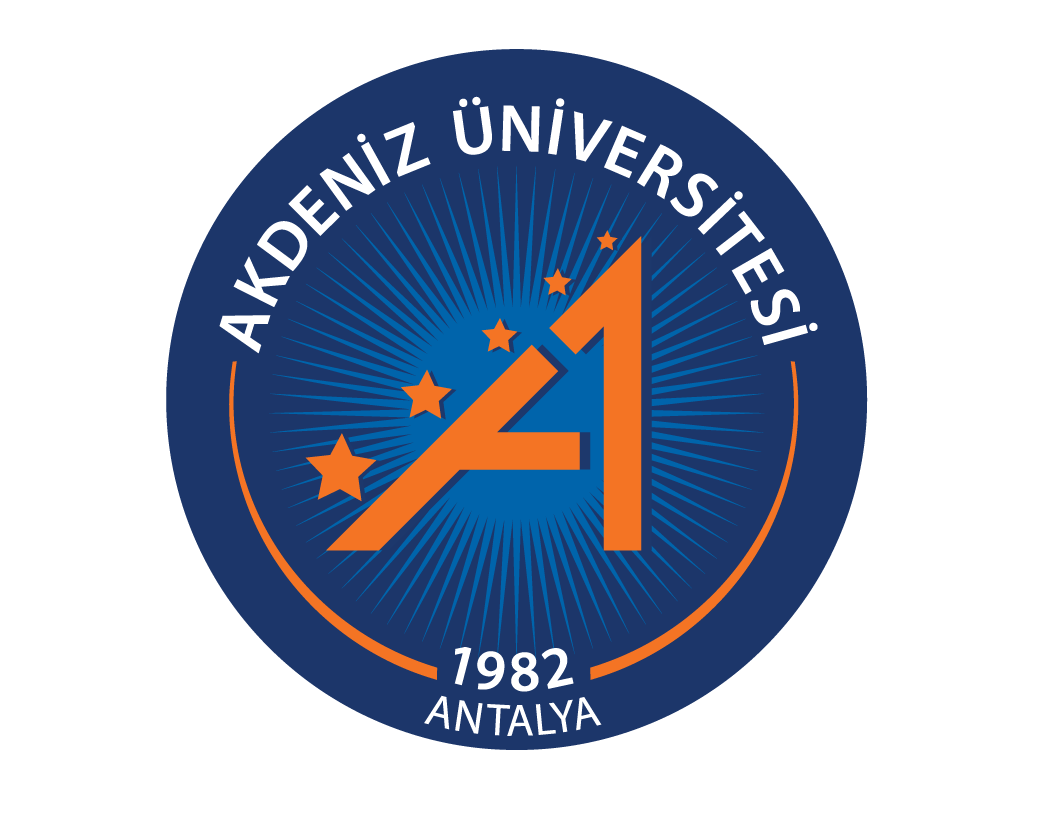 AKDENİZ ÜNİVERSİTESİ %10’LUK DİLİME GİREN ÖĞRENCİ HARÇ İADE FORMUAKDENİZ ÜNİVERSİTESİ %10’LUK DİLİME GİREN ÖĞRENCİ HARÇ İADE FORMUAKDENİZ ÜNİVERSİTESİ %10’LUK DİLİME GİREN ÖĞRENCİ HARÇ İADE FORMUAKDENİZ ÜNİVERSİTESİ %10’LUK DİLİME GİREN ÖĞRENCİ HARÇ İADE FORMUFakülte/Y.O/MYOBölümüÖğrenci No%10 a girilen Dönem T.C. Kimlik NoAdıSoyadıIBAN NoTRBanka AdıŞube AdıCep TelefonuAdres